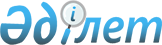 О внесении изменений и дополнений в постановление акимата города Балхаша N 20/03 от 6 мая 2009 года "О проведении призыва граждан 1982-1991 годов рождения на срочную воинскую службу весной и осенью 2009 года в Вооруженные Силы Республики Казахстан"
					
			Утративший силу
			
			
		
					Постановление акимата города Балхаша Карагандинской области от 16 ноября 2009 года N 45/01. Зарегистрировано Управлением юстиции города Балхаша Карагандинской области 22 декабря 2009 года N 8-4-160. Утратило силу в связи с истечением срока применения (письмо акима города Балхаш Карагандинской области от 31 января 2014 года № 4-13/140)      Сноска. Утратило силу в связи с истечением срока применения (письмо акима города Балхаш Карагандинской области от 31.01.2014 № 4-13/140).

      В соответствии с Законом Республики Казахстан от 8 июля 2005 года "О воинской обязанности и воинской службе", руководствуясь Законом Республики Казахстан от 23 января 2001 года "О местном государственном управлении и самоуправлении в Республике Казахстан", акимат города Балхаша ПОСТАНОВЛЯЕТ:



      1. Внести в приложение к постановлению акимата города Балхаша N 20/03 от 6 мая 2009 года "О проведении призыва граждан 1982-1991 годов рождения на срочную воинскую службу весной и осенью 2009 года в Вооруженные Силы Республики Казахстан", (регистрационный номер в Реестре государственной регистрации нормативных правовых актов N 8-4-143, опубликовано в газетах "Балқаш өңірі" N 63-64 (11421), "Северное Прибалхашье" N 62-63 (458) от 29 мая 2009 года) следующие изменения и дополнения:



      1) внести в основной состав медицинской комиссии:

      Туранова Айтжана Нышановича – хирурга;

      Бегалину Гульдану Мерекеевну – отоларинголога;

      2) внести в резервный состав медицинской комиссии:

      Переверзеву Ларису Александровну – отоларинголога;

      3) вывести из основного состава медицинской комиссии:

      Сатимбекова Хамит Бакусовича - хирурга;

      Бижанова Кайрат Кобентайулы - отоларинголога.



      2. Контроль за исполнением данного постановления возложить на заместителя акима города Балхаша Тукбаеву Людмилу Мурзахметовну.



      3. Настоящее постановление вводится в действие после его первого официального опубликования.      Исполняющий обязанности

      акима города Балхаша                       Ж. Нысангалиев      СОГЛАСОВАНО:      Начальник

      государственного учреждения

      "Объединенный отдел по делам

      обороны города Балхаша"

      Б. Бекмагамбетов      Начальник

      Балхашского зонального

      представительства государственного

      учреждения "Управление

      здравоохранения Карагандинской

      области"

      М. Жанов
					© 2012. РГП на ПХВ «Институт законодательства и правовой информации Республики Казахстан» Министерства юстиции Республики Казахстан
				